Considering these developments, the public and disaster risk reduction and management offices concerned are advised to take all necessary measures to protect life and property. Persons living in areas identified to be highly or very highly susceptible to these hazards are advised to follow evacuation and other instructions from local officials. For heavy rainfall warnings, thunderstorm/rainfall advisories, and other severe weather information specific to your area, please monitor products issued by your local PAGASA Regional Services Division.The next tropical cyclone bulletin will be issued at  .DOST-PAGASA					 “AGHON” CONTINUES TO MOVE NORTHWESTWARD AND IS NOW OVER THE SAMAR SEA. “AGHON” CONTINUES TO MOVE NORTHWESTWARD AND IS NOW OVER THE SAMAR SEA. “AGHON” CONTINUES TO MOVE NORTHWESTWARD AND IS NOW OVER THE SAMAR SEA. “AGHON” CONTINUES TO MOVE NORTHWESTWARD AND IS NOW OVER THE SAMAR SEA. “AGHON” CONTINUES TO MOVE NORTHWESTWARD AND IS NOW OVER THE SAMAR SEA. “AGHON” CONTINUES TO MOVE NORTHWESTWARD AND IS NOW OVER THE SAMAR SEA. “AGHON” CONTINUES TO MOVE NORTHWESTWARD AND IS NOW OVER THE SAMAR SEA. “AGHON” CONTINUES TO MOVE NORTHWESTWARD AND IS NOW OVER THE SAMAR SEA.Location of Center Location of Center Location of Center Location of Center 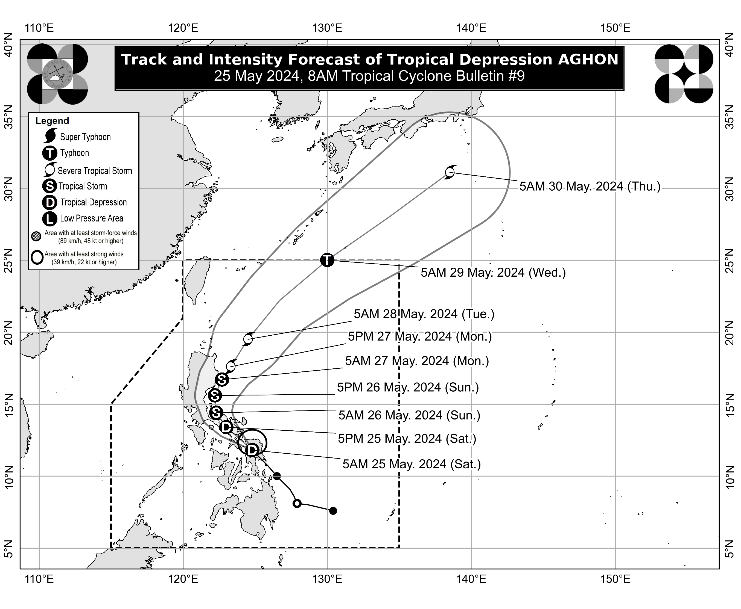 The   AGHON was estimated based on all available data over the coastal waters of Calbayog City, Samar  (12.0°N, 124.6°E)The   AGHON was estimated based on all available data over the coastal waters of Calbayog City, Samar  (12.0°N, 124.6°E)The   AGHON was estimated based on all available data over the coastal waters of Calbayog City, Samar  (12.0°N, 124.6°E)The   AGHON was estimated based on all available data over the coastal waters of Calbayog City, Samar  (12.0°N, 124.6°E)IntensityIntensityIntensityIntensityMaximum sustained winds of 55 km/h near the center, gustiness of up to 85 km/h, and central pressure of 1004 hPaMaximum sustained winds of 55 km/h near the center, gustiness of up to 85 km/h, and central pressure of 1004 hPaMaximum sustained winds of 55 km/h near the center, gustiness of up to 85 km/h, and central pressure of 1004 hPaMaximum sustained winds of 55 km/h near the center, gustiness of up to 85 km/h, and central pressure of 1004 hPaPresent MovementPresent MovementPresent MovementPresent Movement at 30 km/h at 30 km/h at 30 km/h at 30 km/hExtent of Tropical Cyclone WindsExtent of Tropical Cyclone WindsExtent of Tropical Cyclone WindsExtent of Tropical Cyclone Winds extend outwards up to 140 km from the center extend outwards up to 140 km from the center extend outwards up to 140 km from the center extend outwards up to 140 km from the centerTRACK AND INTENSITY FORECASTTRACK AND INTENSITY FORECASTTRACK AND INTENSITY FORECASTTRACK AND INTENSITY FORECASTTRACK AND INTENSITY FORECASTTRACK AND INTENSITY FORECASTTRACK AND INTENSITY FORECASTTRACK AND INTENSITY FORECASTDate and TimeCenter PositionCenter PositionCenter PositionCenter PositionIntensityIntensityMovement dir. and speed (km/h)Date and TimeLat.(°N)Lon.(°E)LocationLocationMSW(km/h)Cat.Movement dir. and speed (km/h)12-Hour Forecast13.4123.0Over the coastal waters of Pasacao, Camarines SurOver the coastal waters of Pasacao, Camarines Sur55TDNW 2024-Hour Forecast14.4122.3Over the coastal waters of Capalonga, Camarines NorteOver the coastal waters of Capalonga, Camarines Norte65TSNW 1036-Hour Forecast15.6122.265 km East Southeast of Baler, Aurora65 km East Southeast of Baler, Aurora75TSN 1048-Hour Forecast16.7122.7Over the coastal waters of Dinapigue, AuroraOver the coastal waters of Dinapigue, Aurora85TSNNE 1060-Hour Forecast17.6123.3165 km East of Tuguegarao City, Cagayan165 km East of Tuguegarao City, Cagayan100STSNNE 1072-Hour Forecast19.5124.5320 km East of Calayan, Cagayan320 km East of Calayan, Cagayan110STSNNE 2096-Hour Forecast25.0130.0960 km East Northeast of Extreme Northern Luzon960 km East Northeast of Extreme Northern Luzon120TYNE 35120-Hour Forecast31.1138.52,020 km Northeast of Extreme Northern Luzon (OUTSIDE PAR)2,020 km Northeast of Extreme Northern Luzon (OUTSIDE PAR)120TYNE 45TROPICAL CYCLONE WIND SIGNALS (TCWS) IN EFFECTTROPICAL CYCLONE WIND SIGNALS (TCWS) IN EFFECTTROPICAL CYCLONE WIND SIGNALS (TCWS) IN EFFECTTROPICAL CYCLONE WIND SIGNALS (TCWS) IN EFFECTTCWS No.LuzonVisayasMindanao1Wind threat: Strong windsAurora, Polillo Islands, the northern and southeastern portion of Quezon (Calauag, Guinayangan, Lopez, Buenavista, Catanauan, Mulanay, San Narciso, San Francisco, San Andres, Tagkawayan, Gumaca, Quezon, Alabat, Perez, Plaridel, Pitogo, Macalelon, General Luna, Atimonan, Unisan, Mauban, Real, Infanta, General Nakar, Padre Burgos, Agdangan), the eastern portion of Romblon (Cajidiocan, Magdiwang, San Fernando, Romblon), the eastern portion of Marinduque (Santa Cruz, Torrijos), Camarines Norte, Camarines Sur, Catanduanes, Albay, Sorsogon, and Masbate including Burias and Ticao Islands Northern Samar, Samar, Eastern Samar, Biliran, the northern portion of Leyte (Tunga, Pastrana, San Miguel, Matag-Ob, Tolosa, Palo, Calubian, Leyte, Mayorga, Julita, Carigara, Babatngon, Dagami, Jaro, San Isidro, Santa Fe, Albuera, Villaba, La Paz, Palompon, Tabontabon, Tanauan, Merida, Ormoc City, Isabel, Dulag, Capoocan, Alangalang, Burauen, Tabango, Tacloban City, Kananga, Barugo), and the extreme northern portion of Cebu (San Remigio, Tabogon, City of Bogo, Medellin, Daanbantayan, Borbon) including Camotes and Bantayan Islands-1Wind threat: Strong windsWarning lead time: 36 hoursRange of wind speeds: 39 to 61 km/h (Beaufort 6 to 7)Potential impacts of winds: Minimal to minor threat to life and propertyWarning lead time: 36 hoursRange of wind speeds: 39 to 61 km/h (Beaufort 6 to 7)Potential impacts of winds: Minimal to minor threat to life and propertyWarning lead time: 36 hoursRange of wind speeds: 39 to 61 km/h (Beaufort 6 to 7)Potential impacts of winds: Minimal to minor threat to life and propertyHAZARDS AFFECTING LAND AREASHeavy Rainfall OutlookForecast accumulated rainfall: Today100-200 mm: Bicol Region, Northern Samar, and the northern portion of Samar50-100 mm: The southern portion of Quezon, Polillo Islands, Marinduque, the eastern portion of Romblon, the rest of Samar, Eastern Samar, Biliran, and the northern portions of Western Visayas, Leyte, and CebuForecast accumulated rainfall: Tomorrow100-200 mm: Camarines Norte, Camarines Sur, and Catanduanes.50-100 mm: Quezon, Aurora, and the rest of Bicol Region.Forecast rainfall are generally higher in elevated or mountainous areas. Under these conditions, flooding and rain-induced landslides are possible especially in areas that are highly or very highly susceptible to these hazards as identified in hazard maps and in localities that experienced considerable amounts of rainfall for the past several days.Severe Winds The wind signals warn the public of the general wind threat over an area due to the tropical cyclone. Local winds may be slightly stronger/enhanced in coastal and upland/mountainous areas exposed to winds. Winds are less strong in areas sheltered from the prevailing wind direction.Minimal to minor impacts from strong winds are possible within any of the areas under Wind Signal No. 1.The highest possible Wind Signal that may be hoisted during the passage of AGHON is Wind Signal No. 2.HAZARDS AFFECTING COASTAL WATERSToday: AGHON will bring moderate to rough seas (1.5 to 3.5 m) over the coastal waters along the seaboards of Bicol Region, the southern seaboard of Quezon, the eastern seaboard of Eastern Visayas, the western seaboard of Samar and Northern Samar, and the eastern seaboard of Caraga Region. Mariners of motor bancas and similarly-sized vessels are advised to take precautionary measures while venturing out to sea and, if possible, avoid navigating in these conditions, especially if inexperienced or operating ill-equipped vessels.TRACK AND INTENSITY OUTLOOKAGHON is forecast to move generally northwestward over the Samar Sea and cross the Bicol Peninsula between this afternoon and tomorrow early morning. It is forecast to emerge either over Lamon Bay or the waters north of Camarines Provinces by tomorrow early morning. This may be followed by another landfall in the vicinity of Polillo Islands tomorrow morning. During this period, AGHON may reach tropical storm category.Around tomorrow afternoon, AGHON will begin its recurvature towards the northeast.  As it moves over the Philippine Sea, the tropical cyclone is forecast to continuously intensify and may reach typhoon category on Tuesday. On the track forecast, AGHON may exit the PAR region no earlier than Tuesday.